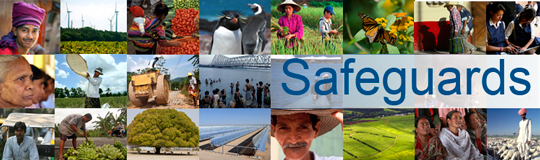 The World Bank Review and Update of the World Bank’s Environmental and Social Safeguard PoliciesConsultation Meeting – Participant ListDate: March 7, 2013Venue: Central Hall Westminster, London, SW1H 9NHNameOrganizationTim Wainwright, Chief ExecutiveADD InternationalAlessandra Masci, Global Thematic IssuesAmnesty InternationalMalavika Vartak, Coordinator, ESCR RightsJoanna Ewart-James, Supply Chain Project CoordinatorAnti-Slavery InternationalDavid Banisar, Senior Legal CounselArticle 19Elana Berger, International Child Rights CampaignBank Information CenterStephen Mooney, Global Policy Safeguards OfficerBird LifePeter Chowla, CoordinatorBretton Woods ProjectBeck Wallace, Extractive Industries & CorruptionCafodJosh Roberts, LawyerClient EarthTom Griffiths, Coordinator, Responsible Finance Prog.Forest People ProgrammeAlexandra Pardal, Sr. Campaigner – EuropeGlobal WitnessMegan MacInnes, Sr. Land CampaignerEleonor Blatchley, Comms. & Advocacy CoordinatorHuman Rights WatchMonica Stephen, Head of International InstitutionsInternational AlertCorinne Davey, DirectorKeeping Children SafeSally Warren, Communications and Advocacy ManagerGiles Henley, Research OfficerODIHannah Stoddart, Head of Economic Justice Policy TeamOxfamAndy Whitmore, Indigenous Peoples LinksPIP LinksCatherine Stevens, People & Performance DirectorRestless DevelopmentDaniel Pullan, Int. Site Casework OfficerRSPBSunit Bagree, Policy Advisor, EducationSightsaversBandula Kothalawala, EU and Int. RelationsTUCSanae Fujita, School of Law/Human RightsUniversity of Essex